Литературное чтение 7.05Средства выразительности речи. ТестРусский язык 7.05 	Проверочная работа «Спряжение глагола»Окружающий мир 7.05«Страницы истории 1920-1930-х годов»ИЗО 7.05 Рисунок на тему «ВОВ»Психокоррекция 7.05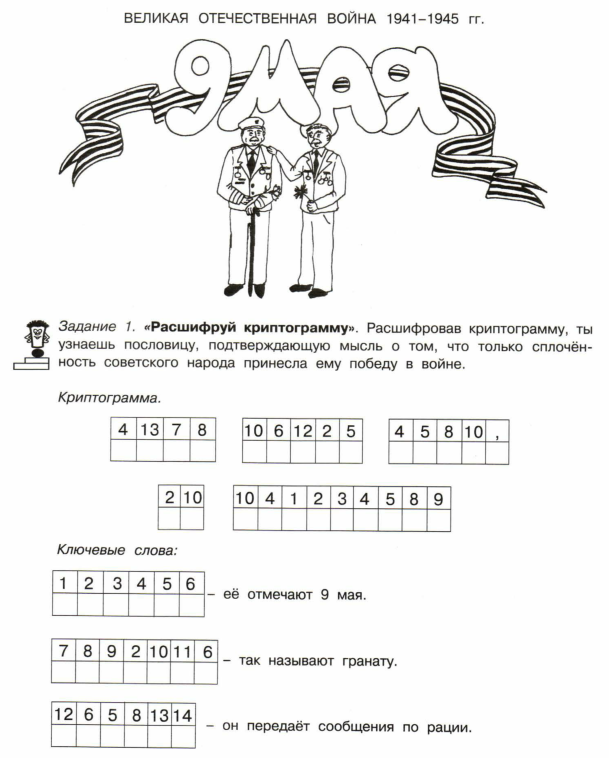 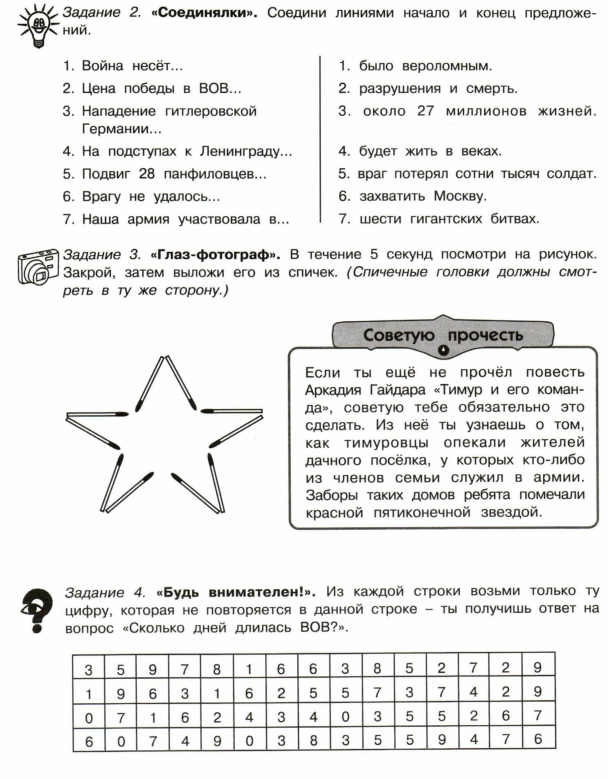 